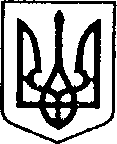 УКРАЇНАЧЕРНІГІВСЬКА ОБЛАСТЬН І Ж И Н С Ь К А    М І С Ь К А    Р А Д АВ И К О Н А В Ч И Й    К О М І Т Е ТР І Ш Е Н Н ЯВід 17.11. 2022 р.               м. Ніжин                                      № 420Про продовження строку перебуваннядитини в сім’ї патронатного вихователяВідповідно до статей 34, 42, 51, 52, 53, 59, 73 Закону України «Про місцеве самоврядування в Україні», Регламенту виконавчого комітету Ніжинської міської ради VIII скликання, затвердженого рішенням Ніжинської міської ради Чернігівської області від 24 грудня 2020 року № 27-4/2020, частини 2 статті Закону України «Про охорону дитинства», статей 252, 253, 254, 255, 256 Сімейного кодексу України, пункту 35 Порядку створення та діяльності сім’ї патронатного вихователя затвердженого Постановою Кабінету Міністрів України від 20.08.2021 № 893 «Деякі питання захисту прав дитини та надання послуги патронату над дитиною» (зі змінами), рішення виконавчого комітету Ніжинської міської ради «Про запровадження послуги з патронату над дитиною» від 19.04.2018 року № 122, рішення виконавчого комітету Ніжинської міської ради «Про влаштування дитини в сім’ю патронатного вихователя» від 10.02.2022 року № 48, рішення виконавчого комітету Ніжинської міської ради «Про продовження строку перебування дитини в сім’ї патронатного вихователя» від 12.05.2022 року № 109, рішення виконавчого комітету Ніжинської міської ради «Про продовження строку перебування дитини в сім’ї патронатного вихователя» від 04.08.2022 року № 223, рішення виконавчого комітету Ніжинської міської ради «Про продовження строку перебування дитини в сім’ї патронатного вихователя» від 03.11.2022 року № 395 виконавчий комітет міської ради вирішив:Продовжити строк перебування малолітнього …, … року народження, дитини, позбавленої батьківського піклування, в сім’ї патронатного вихователя … року народження, яка проживає за адресою: Чернігівська область, місто Ніжин, вулиця …, будинок № … на термін до 19 лютого 2023 рокуСлужбі у справах дітей виконавчого комітету Ніжинської міської ради забезпечити реалізацію права дитини на сімейне виховання.Начальнику служби у справах дітей Наталії Рацин забезпечити оприлюднення даного рішення на офіційному сайті міської ради протягом 5 робочих днів з дня його прийняття.Контроль за виконанням рішення покласти на заступника міського голови з питань діяльності виконавчих органів ради Ірину Грозенко.Міський голова                                                            Олександр КОДОЛАВізують:Начальник служби у справах дітей                                     Наталія РАЦИНЗаступник міського головиз питань діяльності виконавчих органів ради                    Ірина ГРОЗЕНКОКеруючий справамивиконавчого комітету                                                           Валерій САЛОГУБНачальник відділу юридично-кадровогозабезпечення                                                                           В’ячеславЛЕГАПояснювальна запискадо проекту рішення «Про продовження строку перебуваннядитини в сім’ю патронатного вихователя»Відповідно до статей 34, 51,52, 53, 59, 73 Закону України «Про місцеве самоврядування в Україні»,Регламенту виконавчого комітету Ніжинської міської ради VIII скликання, затвердженого рішенням Ніжинської міської ради Чернігівської області від 24 грудня 2020 року № 27-4/2020, частини 2 статті Закону України «Про охорону дитинства», статей 252, 253, 254, 255, 256 Сімейного кодексу України, пункту 35 Порядку створення та діяльності сім’ї патронатного вихователя затвердженого Постановою Кабінету Міністрів України від 20.08.2021 № 893 «Деякі питання захисту прав дитини та надання послуги патронату над дитиною» (зі змінами), рішення виконавчого комітету Ніжинської міської ради «Про запровадження послуги з патронату над дитиною» від 19.04.2018 року № 122, рішення виконавчого комітету Ніжинської міської ради «Про влаштування дитини в сім’ю патронатного вихователя» від 10.02.2022 року № 48,рішення виконавчого комітету Ніжинської міської ради «Про продовження строку перебування дитини в сім’ї патронатного вихователя» від 12.05.2022 року № 109, рішення виконавчого комітету Ніжинської міської ради «Про продовження строку перебування дитини в сім’ї патронатного вихователя» від 04.08.2022 року № 223 виконавчий комітет міської ради, як орган опіки та піклування, приймає рішення про продовження строку перебування в сім’ї патронатного вихователя.Даний проект рішення потребує дострокового розгляду, оскільки рішення про продовження строку перебування в сім’ї патронатного вихователя дасть можливість дитині, яка перебуває у складних життєвих обставинах, перебувати у сімейному колі до влаштування дитини у родину.Враховуючи вищевикладене, проект рішення «Про продовження строку перебування дитини в сім’ю патронатного вихователя» може бути розглянутий на засіданні виконавчого комітету з позитивним вирішенням питанням.Доповідати проект рішення «Про продовження строку перебування дитини в сім’ю патронатного вихователя» на засіданні виконавчого комітету Ніжинської міської ради буде начальник служби у справах дітей Наталія Рацин.Заступник міського головиз питань діяльностівиконавчих органів ради                                                            Ірина ГРОЗЕНКО